Események, liturgikus programokEseménynaptár01.31. 17.00 Elsőáldozós csoport  02.01.   9.30 Baba-mama kör02.02. 18.30 Gyertyaszenelő Boldogasszony02.03. 18.30 Szent Balázs püspök, vértanú emléknapja – Balázs áldás02.07. 17.00 Felsősök csoportja02.07. 18.30 Ifi falka találkozó 02.08.   9.30 Baba-mama kör02.10. 19.30 Ismerkedjük a Bibliával A hét ünnepeiHétfő: Bosco Szent János áldozópapSzerda: Gyertyaszentelő Boldogasszony ünnepeCsütörtök: Szent Balázs püspök, vértanú Szombat: Szent Ágota szűz, vértanú Szentmisék, liturgikus templomi események vasárnap: 8.45 + Margit                   10.00 Pro populo                   18.30  hétfő:        7.00 élő Anikókedd:         18.30 A magyar nép megtéréséértszerda:       18.30 + József és Magdolna csütörtök: 18.30 + Dániel péntek:      18.30 Szűz Mária szándékára szombat:   18.30 + Gizella és Erzsébet Temetés: 02.02. 10.45 Újköztemető: Varga Jánosné                  02.04. 10.30 Cinkotai temető: Bodnár Béláné HirdetésekCsütörtökön szentségimádást tartunk 19.30-ig, majd 22 óráig virrasztásra van lehetőség.    Február 2-án Gyertyaszentelő Boldogasszony ünnepe. A szentmisét 18.30-kor kezdjük. Február 3-án Szent Balázs püspök, vértanú emléknapján a szentmise végén Balázs áldásban részesülhetünk. Imáság nemzetünkért Sokan sokféleképpen gondolkodunk a mai magyar és európai helyzetről. Különböző véleményünk van arról, hogy mi lenne az ideális megoldás, mit kellene tennünk, mit remélünk a magyarság jövőjével kapcsolatban. Keresztényként egy valamiben azonban egyet kell gondolunk: imádkoznunk kell az országunkért, népünkért, mert égető szükségünk van arra, hogy az Úr akarata valósuljon meg közöttünk, amint a mennyben, úgy a földön is!2. ciklus A politikusokért, a világi vezetőkért (január 23-tól február 5-ig).Január 30-án és február 13-án a Katolikus Rádió élőben közvetíti a 10 órás szentmisét templomunkból. Gondolatok a mai naphozMindennél magasztosabb utat mutatok nektek! Szent Pál apostol a korinthusiaknak – és nekünk is – adományokról, feladatokról, közösségről beszél. Egy testben, az egy Lélek erejében járjuk utunkat. Egész életünknek, sőt a majdani örök életünknek is, a legfontosabb és legerősebb összekötő kapcsa a szeretet. Az egész újszövetséget átszövi az Isten irgalmas szeretetéről szóló tanítás. Rávilágít a valódi és teljes szeretetre, amely Istenből árad ki, hiszen Ő előbb szeretett minket. Jézus tanításának, ahogy ezt érzékeljük a názáreti eseményekben is, van egy radikalitása. Ezt felfedezhetjük a szeretethimnuszban is. „Mindent eltűr, mindent remél, mindent elhisz, mindent elvisel.” Ez utal arra, hogy a szeretet nem csupán egy érzelem. Sokkal több annál, döntés a másik ember, az Isten mellett. Nyilván azt is jelenti, hogy a másiknak a jó utat igyekszem megmutatni. Keresztény életünknek ez a radikalitása abból fakad, hogy Isten már anyánk méhétől kiválasztott, feladatot adott, küldetést szánt nekünk. Minden szeretetkapcsolatban jelen van a személyes találkozás. Akkor tudok a másik felé szeretettel fordulni, ha a kapcsolat kezdetén ott van a személyes megérintettség. Akkor tudok valódi keresztény életet élni, ha ez a találkozás megtörtént az engem személyesen szerető Istennel. Erre a mindennél magasztosabb útra hív bennünket Mennyei Atyánk! Fülöp Ákos plébánosA rákosfalvai plébánia hírlevele belső használatra.Számlaszámunk: CIB bankműködés (egyházi adó): 11100104-19819019- 36000001Felelős kiadó Fülöp Ákos plébános„hogy életünk legyen és bőségben legyen”Évközi 4. vasárnap                         2022. január 30.  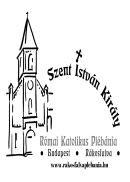 Szabadíts meg minket, Urunk, Istenünk, és gyűjts egybe a pogányok közül, hogy szent nevedet magasztaljuk, és dicséreted legyen dicsekvésünk! (Zsolt 105,47)Rákosfalvai Szent István Király Plébánia1144 Budapest, Álmos vezér tér 1. : 363-5976Honlap: rakosfalvaplebania.huEmail: iroda@rakosfalvaplebania.huLevelezőlista: rakosfalva@groups.ioPlébános: Fülöp ÁkosSzentmisék:  vasárnap:   8.45; 10.00; 18.30hétköznap: hétfő, szerda: 7.00, kedd, csütörtök, péntek 18.30,                     szombat 18.30Irodai ügyelet: hétfő – szerda – péntek: 16.00-17.30                            kedd – csütörtök: 9.00-12.00Olvasmány: Jer 1, 4-5.17-19 Mielőtt megalkottalak, ismertelek, és megszenteltelek. Szentlecke: 1Kor 12, 31-13,13 A szeretet útja mindennél magasztosabb út. Evangélium: Lk 4, 21-30 Egy próféta sem kedves a maga hazájában. 